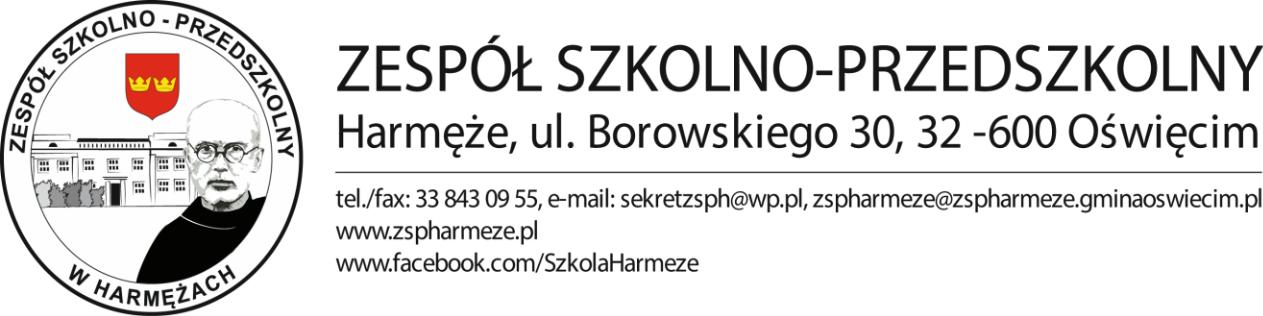 Harmęże, 20 maja 2024 r.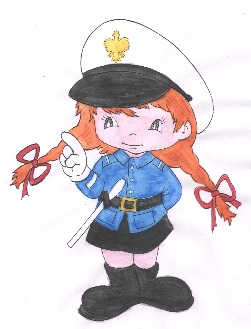 Zapraszamy do udziału w XX edycji gminnego konkursu pod hasłem:
„Pan Policjant się cieszy, kiedy jestem czujnym pieszym”Konkurs organizowany jest przy współpracy z Komendą Powiatową Policji w Oświęcimiu                                   i Dyrektorem Ośrodka Kultury Sportu i Rekreacji w Brzezince.Adresaci: dzieci 6 – letnie z oddziałów przedszkolnych;uczniowie klas I szkół podstawowych z terenu Gminy Oświęcim.CELE KONKURSU:wdrażanie dzieci do bezpiecznego uczestnictwa w ruchu drogowym;rozwijanie zainteresowań bezpieczeństwem i kulturą ruchu drogowego oraz motoryzacją;rozbudzanie twórczej inwencji dziecka i zdolności plastyczno – technicznych;wzmacnianie wiary we własne możliwości;      -     rozwijanie fantazji i pomysłowości;       -    poszanowanie zawodów służb społecznych.REGULAMIN :Uczestnicy konkursu przygotowują pracę plastyczno – techniczną w tematyce: Laurka dla Policjanta. Praca twórcza powinna zawierać życzenia.Format pracy dowolny; technika pracy dowolna. Każda placówka może wyłonić dwie prace konkursowe.Praca powinna być wykonana indywidualnie.Prezentowane prace będzie oceniać komisja konkursowa powołana przez organizatorów. Kryteria oceniania:pomysłowość i oryginalność ujęcia tematu, wartość artystyczna pracy, samodzielność, zgodność z tematem.ZASADY ZGŁOSZENIA PRACY:Opiekunowie wypełniają zgodę na zbieranie i przetwarzanie danych osobowych i dołączają do pracy                                ( załącznik nr 1) oraz metryczkę ( załącznik nr 2) przyklejając ją na odwrocie pracy dziecka.Prace należy dostarczyć osobiście do placówki bądź za pomocą poczty tradycyjnej w nieprzekraczalnym terminie do 10 czerwca 2024 r.Adres:Zespół Szkolno – Przedszkolny w HarmężachUl. Borowskiego 3032-600 Harmęże Z dopiskiem: konkurs Pan PolicjantOGŁOSZENIE WYNIKÓW:Komisja konkursowa wybierze i wyróżni prace w dniu 12.06.2024 r.Wyniki konkursu zostaną ogłoszone na stronie internetowej ZSP Harmęże www.zspharmeze.pl                              w zakładce konkursy oraz profilu facebook placówki w dniu 13.06.2024 r.Po zakończonym konkursie prace przechodzą na własność organizatorów bądź mogą zostać wykorzystane w celach promocji bezpieczeństwa dzieci w Komendzie Powiatowej Policji                                        w Oświęcimiu bądź Ośrodku Kultury Sportu i Rekreacji w Brzezince.Decyzje komisji są niepodważalne. Dla uczestników konkursu przewidziane są nagrody i dyplomy.Odbiór nagród przez zwycięzców i wyróżnionych od 17.06 – 28.06.2024r. w Zespole Szkolno - Przedszkolnym w Harmężach w godzinach pracy placówki od 7:00-15:00.SERDECZNIE ZAPRASZAMY!Organizatorzy oraz Dyrektor ZSP w HarmężachZałącznik nr 1ZGODA NA ZBIERANIE I PRZETWARZANIE DANYCH OSOBOWYCHWyrażam	zgodę	na	zbieranie	oraz	przetwarzanie	danych	osobowych	mojego	dziecka............................................................................	(imię	i	nazwisko)	zawartych	w	formularzuzgłoszenia dziecka do uczestnictwa w „Gminnym konkursie Pan Policjant się cieszy kiedy jestem czujnym pieszym”.Zebrane przez nas dane osobowe konieczne są do sporządzenia ewidencji osób uczestniczących w konkursie i dla jego przeprowadzenia.Przekazane przez Panią/Pana dane osobowe przetwarzane będą w celu przeprowadzenia konkursu dla dzieci w dniach 10.05.2024 r. – 30.06.2024 r. w Harmężach k. Oświęcimia. Przekazane przez Panią/Pana dane osobowe będą przechowywane przez okres od czasu zgłoszenia do zakończenia konkursu i po tym czasie zostaną zniszczone.Zostałam/em poinformowana/y na podstawie art. 13 Rozporządzenia Parlamentu Europejskiego i Rady (UE) 2016/679 z dnia 27 kwietnia 2016 roku w sprawie ochrony osób fizycznych w związku z przetwarzaniem danych osobowych i w sprawie swobodnego przepływu takich danych oraz uchylenia dyrektywy 95/46/WE, że:Administratorem danych osobowych jest:ZESPÓŁ SZKOLNO – PRZEDSZKOLNY W HARMĘŻACH ul. Borowskiego 30, 32 -600 Oświęcim reprezentowany przez Dyrektora Bartłomieja Karolus, kontakt: e-mail zspharmeze@zspharmeze.gminaoswiecim.pl, tel. (033) 843 09 55Podstawą prawną jest: Zgoda opiekuna prawnego dziecka, którego dane dotyczą (art. 6 ust. 1 lit a ROD…...……………………………                             …....………………………………………Miejscowość, data						Podpis rodzica/ opiekuna prawnegoZałącznik nr 2 (do każdej pracy plastycznej, przyklejone na odwrocie pracy)Wzór tabeli zgłoszenia:Dane kontaktowe inspektora ochrony danychiod@kancelariapaliwoda.plCelem przetwarzania jestGminny Konkurs Pan Policjant się cieszy kiedy jestem czujnym pieszym1.Imię i nazwisko uczestnika2.Klasa/ oddział i wiek uczestnikaKlasa/oddział:Wiek:3.Imię i nazwisko nauczyciela przygotowującego4.Telefon kontaktowy bądź email nauczyciela przygotowującego5.Pełna nazwa i adres placówki